МИНИСТЕРСТВО ЗДРАВООХРАНЕНИЯ КАМЧАТСКОГО КРАЯ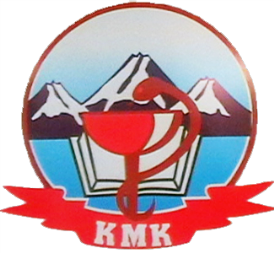 Государственное бюджетное профессиональное образовательное учреждение Камчатского края «Камчатский медицинский колледж»ДНЕВНИК ПРОИЗВОДСТВЕННОЙ ПРАКТИКИПМ 03. МЕДИЦИНСКАЯ ПОМОЩЬ ЖЕНЩИНЕ С ГИНЕКОЛОГИЧЕСКИМИ ЗАБОЛЕВАНИЯМИ В РАЗЛИЧНЫЕ ПЕРИОДЫ ЖИЗНИМДК 03.01. «ГИНЕКОЛОГИЯ» В ДВУХ ЧАСТЯХ ЧАСТЬ 1Студента (ки)…………………………………………………………………….группы……………… …………IV курсаМесто прохождения практики: ………………………………………………….	Время прохождения практики: с «      »  20          г.  по «      »     20	      г.Руководители практики:Общий руководитель (Ф.И.О., должность)………………………………………………………………………………………………………………………………Непосредственный руководитель (Ф.И.О., должность)………………………... ……………………………………………………………………………………...	Методический руководитель (Ф.И.О., должность)	………………………….Дневник производственной практики. ПМ.03. Медицинская помощь женщине с гинекологическими заболеваниями в различные периоды жизни. Специальность 31.02.02 «Акушерское дело». Государственное бюджетное профессиональное образовательное учреждение Камчатского края «Камчатский медицинский колледж», 2018 г.	Дневник производственной практики позволит студентам закрепить навыки работы с учетно-отчетной документацией, грамотно подготовить отчет по итогам практики.Разработчик: Вострикова Н.В., зав. по практическому обучению ГБПОУ КК «КМедК»ПОЯСНИТЕЛЬНАЯ ЗАПИСКАПроизводственная практика является заключительной частью освоения профессионального модуля ПМ.03. Медицинская помощь женщине с гинекологическими заболеваниями в различные периоды жизни МДК 03.01. Гинекология. Обязательным условием допуска к производственной практике в рамках профессионального модуля является освоение ПК 3.1-.3.6. в процессе учебных занятий и учебной практики профессионального модуля.Перед производственной практикой со студентами, методическими, общими и непосредственными руководителями практики проводится установочное собрание, на которой студенты знакомятся с основными требованиями, программой и графиком производственной практики, документацией, которую им будет необходимо оформить.Производственная практика направлена на формирование общих и профессиональных компетенций, подготовке к самостоятельной работе, знакомство с режимом работы, этикой медицинского работника.Во время практики в учреждениях родовспоможения студенты получают представление об организации и режиме работы акушерского стационара и женской консультации, а также с организацией труда акушерки.Совместно с руководителями практики студенты выполняют все виды работ, предусмотренные программой практики. В период прохождения производственной практики по профилю специальности студенты обязаны подчиняться правилам внутреннего распорядка медицинских организаций. Практика проходит под контролем методического, общего и непосредственного руководителей практики.Во время производственной практики студент должен вести дневник, ежедневно записывать в нем проделанную работу, оформлять карту сестринского наблюдения. Записи должны содержать профессиональные термины, быть структурированными.В дневнике следует отразить и четко выделять:-	что студент проделал самостоятельно;-	что студент видел и наблюдал;-	какую санитарно-просветительскую работу студент проводил.Дневник по практике ежедневно контролируется непосредственным и методическими руководителями с выставлением оценки.В период прохождения производственной практики студент(ка) под руководством методического руководителя ведет «Учебную историю гинекологического заболевания». Предварительно он(а) участвует в расспросе пациентки, общем осмотре, обследовании пациентки с помощью физических методов. Студент(ка) собирает общий и акушерско- гинекологический анамнез, проводит объективное и акушерско-гинекологическое обследование пациентки, оформляет предварительный диагноз, составляет план лечения.В конце производственной практики студенты предоставляют в образовательное учреждение:-	дневник по производственной практике,-	отчет по итогам практики, который состоит из двух разделов: а) цифрового и б) текстового. В цифровой отчет включается количество проведенный за весь период практики виды работ, предусмотренных программой практики. В текстовом отчете студент отмечает положительные и отрицательные стороны практики, а также новые знания и навыки, полученные им во время практики. -	характеристику, подписанную общим руководителем практики и заверенную печатью медицинской организации-  заключение об освоенных общих и профессиональных компетенциях.- учебную историю гинекологического заболевания.Студенты, полностью выполнившие программу производственной практики, допускаются до аттестации по итогам производственной практики, которая проводится методическим руководителем совместно с непосредственными или общим руководителем практики. Итоговая оценка выставляется на основании оценок, полученных во время аттестации по итогам производственной практики с учетом документации, представленной студентом (дневник, характеристика, отчет о проделанной работе).График распределения времени производственной практикиПримечание:Распределение часов производственной практики может быть изменено на усмотрение руководителя производственной практики.Перечень видов работ и простых медицинских услуг, подлежащих практическому освоению.Приемное отделение стационараОбучение порядку сбора анамнеза у гинекологических больных.Обучение методике и оценке осмотра наружных половых органов.Обучение методике проведения влагалищного исследования у гинекологических больных.Обучение технике обследования женщин с помощью зеркал Куско.Обучение технике взятия мазка на степень чистоты влагалища, гонорею.Обучение технике взятия мазка на онкоцитологию.Произвести пальпацию молочной железыПост медицинской сестрыОбучение наблюдению и уходу за гинекологическими больными в стационаре.Обучение особенностям деонтологии при работе с гинекологическими больными и их родственниками.Обучение технике взятия мазка КПИ (кариопикнотический индекс).Обучение проведению внутривенного влияния с целью сохранения беременности.Забрать материал на ГН, флору и чувствительность к антибиотикам, скрытые инфекции, гормональный фон, онкоцитологическое исследование.Оказать уход за больным с травмами наружных половых органов и влагалища (смена повязки, смена тампона, обработка швов во влагалище).Провести влагалищную ванночку с лекарственным средством.Ввести тампон с лекарственным средством во влагалище.Произвести внутримышечную, внутривенную, подкожную инъекцию.Произвести пробу на чувствительность к антибиотикам.Произвести обработку наружных половых органов после влагалищной операции.Произвести катетеризацию мочевого пузыря.Подготовить больную к гинекологической операции.Процедурный кабинетМытье рук. Рациональное использование перчаток.Проведение текущей и заключительной, генеральной дезинфекции уборки процедурного кабинета.Соблюдение правил техники безопасности в процедурном кабинете.Выполнение инструкций процедурной медсестры.Заполнение медицинской документации процедурной медсестры.Приготовление растворов для дезинфекции одноразовых шпицев и игл.Проведение стерилизации многоразового инструментария в процедурном кабинете.Изучить хранение и выписку лекарственных препаратов в процедурном кабинете.Забор биологического материала и доставка его в лабораторию.Выполнение внутримышечных, подкожных инъекций.Внутривенное капельное введение жидкости.Внутривенное введение лекарственного препарата.Изучить противошоковый набор лекарственных препаратов в процедурном кабинете.Отработка алгоритмов оказания доврачебной помощи при анафилактическом шоке.Работа в малой операционнойОбучение подготовке инструментов и ассистенции при проведении раздельного диагностического выскабливания.Обучение подготовке инструментов и ассистенции при проведении пункции через задний свод влагалища.Обучение подготовке инструментов и ассистенции при проведении медицинского аборта.Обучение подготовке инструментов и ассистенции при взятии аспирата из полости матки.Обучение подготовке инструментов и ассистенции при взятии материала с поверхности шейки матки для гистологического исследования.Подготовить набор инструментов для биопсии.Оформить материал на гистологическое исследование.Ассистировать врачу при диатермокоагуляции и диатермоэксцизии, лазеротерапии и криодеструкции.Провести тугую тампонаду влагалища при наружном кровотечении.Ассистировать при операции диагностического выскабливания полости матки.Осуществить послеоперационный уход.Ассистировать врачу при ушивании травм наружных половых органов и влагалища.Подготовить пациентку к операции диагностического выскабливания полости матки и шейки матки.Подготовить набор инструментов для выскабливания полости матки.Ассистировать врачу при пункции через задний свод.ИНСТРУКТАЖ ПО ТЕХНИКЕ БЕЗОПАСНОСТИИнструктаж по технике безопасности пройденПечать медицинской	Студент (подпись)	………организации	Общий руководитель практики (подпись) ………………График фактического распределения времени производственной практикиЛист выполнения простых медицинских услуг (поликлиника)ОТЧЕТо проделанной работе во время производственной практикипо профилю специальности ПМ.03 Медицинская помощь женщине с гинекологическими заболеваниями в различные периоды жизниМДК 03.01. ГинекологияСтудента (ки) _____________________________________________________курса ______________ группы____________________  ГБПОУ КК «КМедК»База практики: _______________________________________________________________________________________________________________________А. Цифровой отчетЗа время прохождения практики выполнен следующий объем работ:Б. ТЕКСТОВЫЙ ОТЧЕТЗа время прохождения производственной практики получены: Новые знания ……………………………………………………………………Результаты исследований (присутствовала, увидел(а) впервые: …………….Результаты санитарно-просветительской работы: ……………………………..Результаты по выполнению общественной работы …………………………….Положительные отзывы: …………………………………………………………Общая оценка практики	________________________________________Общий руководитель практики (подпись, ФИО)……………………………..Печать медицинской организации	ХАРАКТЕРИСТИКАНА СТУДЕНТА ПО ОКОНЧАНИИ ПРОИЗВОДСТВЕННОЙ ПРАКТИКИСтудент _______________________________ __________группы _______ курса ___________________________________________________ отделения ГБПОУ КК «КМедК» Проходил(а)  практику по разделу: МДК 03.01. Гинекология на базе_____________________________________________________________________________________________________________________________________________________с ___________________________________ по _______________________________________	За время прохождения производственной практики овладел (а) следующими общими компетенциями:Практику прошел(а) с оценкой ______________________________________________                                                                   (отлично, хорошо, удовлетворительно, плохо)                                     Общий руководитель: _______________________________М.П.                            Непосредственный руководитель: _____________________ЛПУ                            Методический  руководитель: _________________________Примечание:  характеристика хранится в личном деле студентаАттестационный листЗаключение об освоении профессиональных и общих компетенцийНаименование практики МДК 03.01. ГинекологияСтудента (ки) ___________________________________________________курса _______ группы______ГБПОУ КК «Камчатский медицинский колледж»База практики _____________________________________________________	За время прохождения производственной практики овладел (а) следующими профессиональными компетенциями:Заключение об освоении  профессиональных и общих компетенций (оценка освоил – ставится при  70% положительных) Итоговая оценка по производственной практике_________________________МИНИСТЕРСТВО ЗДРАВООХРАНЕНИЯ КАМЧАТСКОГО КРАЯГосударственное бюджетное профессиональное образовательное учреждение Камчатского края «Камчатский медицинский колледж»ДНЕВНИК ПРОИЗВОДСТВЕННОЙ ПРАКТИКИПМ 03. МЕДИЦИНСКАЯ ПОМОЩЬ ЖЕНЩИНЕ С ГИНЕКОЛОГИЧЕСКИМИ ЗАБОЛЕВАНИЯМИ В РАЗЛИЧНЫЕ ПЕРИОДЫ ЖИЗНИМДК 03.01. «ГИНЕКОЛОГИЯ» В ДВУХ ЧАСТЯХ ЧАСТЬ 2Студента (ки)…………………………………………………………………….группы……………… …………IV курсаМесто прохождения практики: ………………………………………………….	Время прохождения практики: с «     »  20          г.  по «    »     20	      г.Руководители практики:Общий руководитель (Ф.И.О., должность)………………………………………………………………………………………………………………………………Непосредственный руководитель (Ф.И.О., должность)………………………... ……………………………………………………………………………………...	Методический руководитель (Ф.И.О., должность)	………………………….Дневник производственной практики. ПМ.03. Медицинская помощь женщине с гинекологическими заболеваниями в различные периоды жизни. Специальность 31.02.02 «Акушерское дело». Государственное бюджетное профессиональное образовательное учреждение Камчатского края «Камчатский медицинский колледж», 2018 г.	Дневник производственной практики позволит студентам закрепить навыки работы с учетно-отчетной документацией, грамотно подготовить отчет по итогам практики.Разработчик: Вострикова Н.В., зав. по практическому обучению ГБПОУ КК «КМедК»ПОЯСНИТЕЛЬНАЯ ЗАПИСКАПроизводственная практика является заключительной частью освоения профессионального модуля ПМ.03. Медицинская помощь женщине с гинекологическими заболеваниями в различные периоды жизни МДК 03.01. Гинекология. Обязательным условием допуска к производственной практике в рамках профессионального модуля является освоение ПК 3.1-.3.6. в процессе учебных занятий и учебной практики профессионального модуля.Перед производственной практикой со студентами, методическими, общими и непосредственными руководителями практики проводится установочное собрание, на которой студенты знакомятся с основными требованиями, программой и графиком производственной практики, документацией, которую им будет необходимо оформить.Производственная практика направлена на формирование общих и профессиональных компетенций, подготовке к самостоятельной работе, знакомство с режимом работы, этикой медицинского работника.Во время практики в учреждениях родовспоможения студенты получают представление об организации и режиме работы акушерского стационара и женской консультации, а также с организацией труда акушерки.Совместно с руководителями практики студенты выполняют все виды работ, предусмотренные программой практики. В период прохождения производственной практики по профилю специальности студенты обязаны подчиняться правилам внутреннего распорядка медицинских организаций. Практика проходит под контролем методического, общего и непосредственного руководителей практики.Во время производственной практики студент должен вести дневник, ежедневно записывать в нем проделанную работу, оформлять карту сестринского наблюдения. Записи должны содержать профессиональные термины, быть структурированными.В дневнике следует отразить и четко выделять:-	что студент проделал самостоятельно;-	что студент видел и наблюдал;-	какую санитарно-просветительскую работу студент проводил.Дневник по практике ежедневно контролируется непосредственным и методическими руководителями с выставлением оценки.В период прохождения производственной практики студент(ка) под руководством методического руководителя ведет «Учебную историю гинекологического заболевания». Предварительно он(а) участвует в расспросе пациентки, общем осмотре, обследовании пациентки с помощью физических методов. Студент(ка) собирает общий и акушерско- гинекологический анамнез, проводит объективное и акушерско-гинекологическое обследование пациентки, оформляет предварительный диагноз, составляет план лечения.В конце производственной практики студенты предоставляют в образовательное учреждение:-	дневник по производственной практике,-	отчет по итогам практики, который состоит из двух разделов: а) цифрового и б) текстового. В цифровой отчет включается количество проведенный за весь период практики виды работ, предусмотренных программой практики. В текстовом отчете студент отмечает положительные и отрицательные стороны практики, а также новые знания и навыки, полученные им во время практики. -	характеристику, подписанную общим руководителем практики и заверенную печатью медицинской организации-  заключение об освоенных общих и профессиональных компетенциях.- учебную историю гинекологического заболевания.Студенты, полностью выполнившие программу производственной практики, допускаются до аттестации по итогам производственной практики, которая проводится методическим руководителем совместно с непосредственными или общим руководителем практики. Итоговая оценка выставляется на основании оценок, полученных во время аттестации по итогам производственной практики с учетом документации, представленной студентом (дневник, характеристика, отчет о проделанной работе).График распределения времени производственной практикиПримечание:Распределение часов производственной практики может быть изменено по усмотрению руководителя производственной практики.Перечень видов работ и простых медицинских услуг, подлежащих практическому освоению.1.	Сбор анамнеза и жалоб.2.	Проведение диспансеризации.3.	Обучение особенностям работы в женской консультации, подготовка кабинета к приему.4.	Обучение особенностям деонтологии при работе с гинекологическими больными и их родственниками.5.	Обучение порядку сбора анамнеза у гинекологических больных.6.	Обучение методике и оценке осмотра наружных половых органов.7.	Обучение методике проведения влагалищного исследования у гинекологических боль¬ных.8.	Обучение технике обследования женщин с помощью зеркал Куско.9.	Обучение технике взятия мазка на степень чистоты влагалища, гонорею.10.	Обучение технике взятия мазка на онкоцитологию.11.	Обучение технике взятия мазка на КПИ (кариопикнотический индекс).12.	Обучение подготовке инструментов и ассистенции при введении внутриматочной спирали.13.	Обучение введению и извлечению влагалищного тампона.14.	Обучение проведению влагалищной ванночки.15.	Обучение определению периода наивысшей фертильности с помощью тестов функциональной диагностики и менструального календаря.16.	Обучение забору материала на ГН, флору и чувствительность к антибиотикам, скрытые инфекции, гормональный фон, онкоцитологическое исследование.17.	Ассистирование врачу при кольпоскопии.18.	Оказание доврачебной помощи при неотложных состояниях (альгодисменореи и дис-функциональном маточном кровотечении).19.	Оказание доврачебной помощи при внутреннем и наружном кровотечении (рациональное положение при транспортировке).20.	Наложение тугой повязки и проведение тугой тампонады влагалища при наружном кровотечении.21.	Проведение влагалищной ванночки с лекарственным средством.22.	Введение тампона с лекарственным средством во влагалище.23.	Произведение пальпации молочной железы.ИНСТРУКТАЖ ПО ТЕХНИКЕ БЕЗОПАСНОСТИИнструктаж по технике безопасности пройденПечать медицинской	Студент (подпись)	………организации	Общий руководитель практики (подпись) ………………График фактического распределения времени производственной практикиЛист выполнения простых медицинских услуг (стационар)ОТЧЕТо проделанной работе во время производственной практикипо профилю специальности МДК 03.01. ГинекологияСтудента (ки) _____________________________________________________курса ______________ группы____________________  ГБПОУ КК «КМедК»База практики: _______________________________________________________________________________________________________________________А. Цифровой отчетЗа время прохождения практики выполнен следующий объем работ:Б. ТЕКСТОВЫЙ ОТЧЕТЗа время прохождения производственной практики получены: Новые знания ……………………………………………………………………Результаты исследований (присутствовала, увидел(а) впервые: …………….Результаты санитарно-просветительской работы: ……………………………..Результаты по выполнению общественной работы …………………………….Положительные отзывы: …………………………………………………………Общая оценка практики	________________________________________Общий руководитель практики (подпись, ФИО)……………………………..Печать медицинской организации	ХАРАКТЕРИСТИКАНА СТУДЕНТА ПО ОКОНЧАНИИ ПРОИЗВОДСТВЕННОЙ ПРАКТИКИСтудент _______________________________ __________группы _______ курса ___________________________________________________ отделения ГБПОУ КК «КМедК» Проходил(а)  практику по разделу: МДК 03.01. Гинекология на базе_____________________________________________________________________________________________________________________________________________________с ___________________________________ по _______________________________________	За время прохождения производственной практики овладел (а) следующими общими компетенциями:Практику прошел(а) с оценкой ______________________________________________                                                                   (отлично, хорошо, удовлетворительно, плохо)                                     Общий руководитель: _______________________________М.П.                            Непосредственный руководитель: _____________________ЛПУ                            Методический  руководитель: _________________________Примечание:  характеристика хранится в личном деле студентаАттестационный листЗаключение об освоении профессиональных и общих компетенцийНаименование практики__________________________________________Студента (ки) ___________________________________________________курса _______ группы______ГБПОУ КК «Камчатский медицинский колледж»База практики _____________________________________________________	За время прохождения производственной практики овладел (а) следующими профессиональными компетенциями:Заключение об освоении  профессиональных и общих компетенций (оценка освоил – ставится при  70% положительных) Итоговая оценка по производственной практике_________________________Специальность 31.02.02 «Акушерское дело»СтационарКоличествоКоличествоСтационарДнейЧасов1Санпропускник162Работа на посту3183Работа в процедурном кабинете3184Работа в малой операционной2125Работа в смотровом кабинете318Итого:1272ДатаФункциональное подразделение КоличествочасовГинекологическое отделение стационара:N п/пНаименование простой медицинской услугиДатаДатаДатаДатаДатаДатаВсегоN п/пНаименование простой медицинской услугиДатаСодержание и объем проведенной работыОценка и подпись непосредствен-ного руководителя№ п/пНаименование работыКоличествоОК 1. Понимать сущность и социальную значимость своей будущей профессии, проявлять к ней устойчивый интерес.Освоил/не освоилОК 2. Организовывать собственную деятельность, выбирать типовые методы и способы выполнения профессиональных задач, оценивать их эффективность и качество.Освоил/не освоилОК 3. Принимать решения в стандартных ситуациях и нести за них ответственность.Освоил/не освоилОК 4. Осуществлять поиск и использование информации, необходимой для эффективного выполнения профессиональных задач, профессионального и личностного развития.Освоил/не освоилОК 5. Использовать информационно-коммуникационные технологии в профессиональной деятельности.Освоил/не освоилОК 6. Работать в коллективе и команде, эффективно общаться с коллегами, руководством, потребителями.Освоил/не освоилОК 7. Брать ответственность за работу членов команды (подчиненных), за результат выполнения заданий.Освоил/не освоилОК 8. Самостоятельно определять задачи профессионального и личностного развития, заниматься самообразованием, осознанно планировать повышение квалификации.Освоил/не освоил ОК 9. Ориентироваться в условиях смены технологий в профессиональной деятельности.Освоил/не освоилОК 10. Бережно относиться к историческому наследию и культурным традициям народа, уважать социальные, культурные и религиозные различия.Освоил/не освоилОК 11. Быть готовым брать на себя нравственные обязательства по отношению к природе, обществу и человеку.Освоил/не освоилОК 12. Организовывать рабочее место с соблюдением требований охраны труда, производственной санитарии, инфекционной и противопожарной безопасности.Освоил/не освоилОК 13.Вести здоровый образ жизни, заниматься физической культурой и спортом для укрепления здоровья, достижения жизненных и профессиональных целей.Освоил/не освоил№ ПКНаименование ПКОсвоил/ не освоилПК 3.1Проводить профилактические осмотры и диспансеризацию женщин в различные периоды жизни.Освоил/ не освоилПК 3.2Проводить лечебно-диагностические мероприятия гинекологическим больным под руководством врачаОсвоил/ не освоилПК 3.3.Выполнять диагностические манипуляции самостоятельно в пределах своих полномочийОсвоил/ не освоилПК 3.4.Оказывать профилактическую помощь гинекологическим больным самостоятельноОсвоил/ не освоилПК 3.5.Оказывать доврачебную помощь пациентам при неотложных состояниях в гинекологииОсвоил/ не освоилПК 3.6.Участвовать в оказании помощи пациентам в периоперативном периодеОсвоил/ не освоилПК 3.7.Проводить санитарно-просветительскую работу по вопросам планирования семьи, сохранения и укрепления репродуктивного здоровья.Освоил/ не освоилМесто для печатиРуководитель практики от МО: ____________________________________Специальность 31.02.02 «Акушерское дело»Женская консультация1Работа на участке162Работа в процедурном кабинете2123Работа в смотровом кабинете318Итого:636ДатаФункциональное подразделение КоличествочасовЖенская консультация:N п/пНаименование простой медицинской услугиДатаДатаДатаДатаДатаДатаВсегоN п/пНаименование простой медицинской услугиДатаСодержание и объем проведенной работыОценка и подпись непосредствен-ного руководителя№ п/пНаименование работыКоличество1.Сбор анамнеза и жалоб.2.Проведение диспансеризации.3.Подготовка кабинета к приему.4.Применение принципов деонтологии при работе с гинекологическими больными и их родственниками.5.Сбора анамнеза у гинекологических больных.6.Осмотр наружных половых органов.7.Проведение влагалищного исследования у гинекологических больных.8.Обследование женщин с помощью зеркал Куско.9.Взятие мазка на степень чистоты влагалища, гонорею.10.Взятие мазка на онкоцитологию.11.Взятие мазка на КПИ (кариопикнотический индекс).12.Подготовка инструментов и ассистенция при введении внутриматочной спирали.13.Введение и извлечение влагалищного тампона.14.Проведение влагалищной ванночки.15.Определение периода наивысшей фертильности с помощью тестов функциональной диагностики и менструального календаря.16.Забор материала на ГН, флору и чувствительность к антибиотикам, скрытые инфекции, гормональный фон, онкоцитологическое исследование.17.Ассистирование врачу при кольпоскопии.18.Оказание доврачебной помощи при неотложных состояниях (альгодисменореи и дисфункциональном маточном кровотечении).19.Оказание доврачебной помощи при внутреннем и наружном кровотечении (рациональное положение при транспортировке).20.Наложение тугой повязки и проведение тугой тампонады влагалища при наружном кровотечении.21.Проведение влагалищной ванночки с лекарственным средством.22.Введение тампона с лекарственным средством во влагалище.23.Пальпация молочной железыОК 1. Понимать сущность и социальную значимость своей будущей профессии, проявлять к ней устойчивый интерес.Освоил/не освоилОК 2. Организовывать собственную деятельность, выбирать типовые методы и способы выполнения профессиональных задач, оценивать их эффективность и качество.Освоил/не освоилОК 3. Принимать решения в стандартных ситуациях и нести за них ответственность.Освоил/не освоилОК 4. Осуществлять поиск и использование информации, необходимой для эффективного выполнения профессиональных задач, профессионального и личностного развития.Освоил/не освоилОК 5. Использовать информационно-коммуникационные технологии в профессиональной деятельности.Освоил/не освоилОК 6. Работать в коллективе и команде, эффективно общаться с коллегами, руководством, потребителями.Освоил/не освоилОК 7. Брать ответственность за работу членов команды (подчиненных), за результат выполнения заданий.Освоил/не освоилОК 8. Самостоятельно определять задачи профессионального и личностного развития, заниматься самообразованием, осознанно планировать повышение квалификации.Освоил/не освоил ОК 9. Ориентироваться в условиях смены технологий в профессиональной деятельности.Освоил/не освоилОК 10. Бережно относиться к историческому наследию и культурным традициям народа, уважать социальные, культурные и религиозные различия.Освоил/не освоилОК 11. Быть готовым брать на себя нравственные обязательства по отношению к природе, обществу и человеку.Освоил/не освоилОК 12. Организовывать рабочее место с соблюдением требований охраны труда, производственной санитарии, инфекционной и противопожарной безопасности.Освоил/не освоилОК 13.Вести здоровый образ жизни, заниматься физической культурой и спортом для укрепления здоровья, достижения жизненных и профессиональных целей.Освоил/не освоил№ ПКНаименование ПКОсвоил/ не освоилПК 3.1Проводить профилактические осмотры и диспансеризацию женщин в различные периоды жизни.Освоил/ не освоилПК 3.2Проводить лечебно-диагностические мероприятия гинекологическим больным под руководством врачаОсвоил/ не освоилПК 3.3.Выполнять диагностические манипуляции самостоятельно в пределах своих полномочийОсвоил/ не освоилПК 3.4.Оказывать профилактическую помощь гинекологическим больным самостоятельноОсвоил/ не освоилПК 3.5.Оказывать доврачебную помощь пациентам при неотложных состояниях в гинекологииОсвоил/ не освоилПК 3.6.Участвовать в оказании помощи пациентам в периоперативном периодеОсвоил/ не освоилПК 3.7.Проводить санитарно-просветительскую работу по вопросам планирования семьи, сохранения и укрепления репродуктивного здоровья.Освоил/ не освоилМесто для печатиРуководитель практики от МО: ____________________________________